B i j l a g e 2 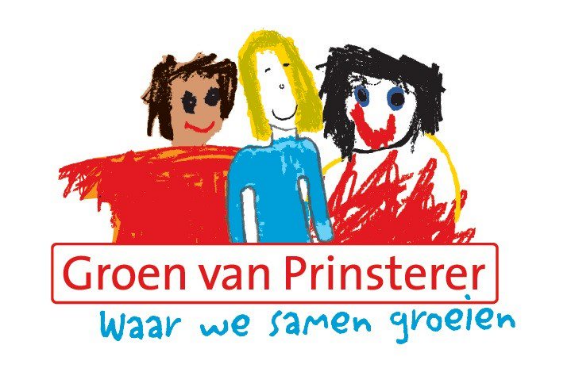 Het verstrekken van medicijnen op verzoekVerklaring Toestemming tot het verstrekken van medicijnen op verzoek Ondergetekende geeft toestemming voor het toedienen van de hieronder omschreven medicijn(en) aan: Naam:			_________________________________________geboortedatum: 		_________________________________________adres: 			_________________________________________postcode en plaats: 	_________________________________________naam ouder(s)/verzorger(s): _________________________________________telefoon thuis: 		_________________________________________telefoon werk: 		_________________________________________naam huisarts: 		_________________________________________telefoon: 			_________________________________________naam specialist: 		_________________________________________telefoon: 			_________________________________________De medicijnen zijn nodig voor onderstaande ziekte: ________________________________________________________________Naam van het medicijn: ________________________________________________________________Medicijn dient dagelijks te worden toegediend op onderstaande tijden: _________________________________________________________________
Medicijn(en) mogen alleen worden toegediend in de volgende situatie(s): _________________________________________________________________Dosering van het medicijn: 	___________________________________________Wijze van toediening: 		___________________________________________	Wijze van bewaren: 		___________________________________________Ondergetekende, ouder/verzorger van genoemde leerling, geeft hiermee aan de school c.q. de genoemde leerkracht, ………………………………………………………………………………………….., die daarvoor een medicijninstructie heeft gehad, toestemming voor het toedienen van de bovengenoemde medicijnen. Ouders dragen er zorg voor dat er voldoende medicatie in originele verpakking op naam van de leerling op de school aanwezig is en dat verandering in medicatie of dosering tijdig wordt doorgegeven aan de leerkracht: Naam ouder/verzorger: ______________________plaats: ____________________________________datum: _____________________________ 20____Handtekening: ______________________________Bijlage 3
MEDICIJNINSTRUCTIE Er is instructie gegeven over het toedienen van de medicijnen op:  ____________________ 20___Door: Naam: _______________________________________________________Functie:_______________________________________________________	van(instelling):_______________________________________________________Aan: Naam: ______________________________________________________Functie: ______________________________________________________Van de Groen van Prinsterer